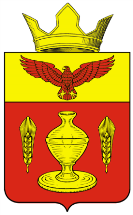 ВОЛГОГРАДСКАЯ ОБЛАСТЬПАЛЛАСОВКИЙ МУНИЦИПАЛЬНЫЙ РАЙОНАДМИНИСТРАЦИЯ ГОНЧАРОВСКОГО СЕЛЬСКОГО ПОСЕЛЕНИЯПОСТАНОВЛЕНИЕ«17» февраля 2017 года                           п. Золотари                                           №19О внесении изменений и дополнений в Постановление Администрации Гончаровского сельского поселения№29 от 29 мая 2015 года «Об утверждении Административного Регламента предоставления муниципальной услуги «Выдача разрешения на использование земель  илиземельных участков, находящихся в муниципальной собственности, без предоставления земельных участков и установлению сервитута» (в редакции Постановлений № 91 от 14 декабря 2015 года, №7 от «10» января 2017г.)           С целью приведения законодательства Гончаровского сельского поселения в соответствии с действующим законодательством, руководствуясь статьей 7 Федерального закона от 06 октября 2003 года № 131-ФЗ «Об общих принципах организации местного самоуправления в Российской Федерации», Администрация Гончаровского сельского поселения                                                           ПОСТАНОВЛЯЕТ:        1.Внести изменения и дополнения в Постановление Администрации Гончаровского сельского поселения №29 от 29 мая 2015 года     «Об утверждении Административного регламента предоставления муниципальной услуги «Выдача разрешения на использование земель  или земельных участков, находящихся в муниципальной собственности, без предоставления земельных участков и установлению сервитута» (в редакции Постановлений № 91 от 14 декабря 2015 года, №7 от «10» января 2017г.) (далее- Постановление).          1.1 В грифах приложений №1, 2  к Административному регламенту, а также по тексту приложения №1 слова «государственная собственность на который не разграничена или»- исключить.         1.2 Название приложения №2 к Административному регламенту изложить в следующей редакции:«БЛОК-СХЕМАпоследовательности административных процедур к Административному регламенту предоставления муниципальной услуги «Выдача разрешения на использование земель или земельных участков, находящихся в муниципальной собственности, без предоставления земельных участков и установлению сервитута.»        2. Контроль за исполнением настоящего Постановления, оставляю за собой.         3.Настоящее Постановление вступает в силу с момента официального опубликования (обнародования).Глава Гончаровского                                                                        К.У. Нуркатовсельского поселения  Рег. №19/2017г.    